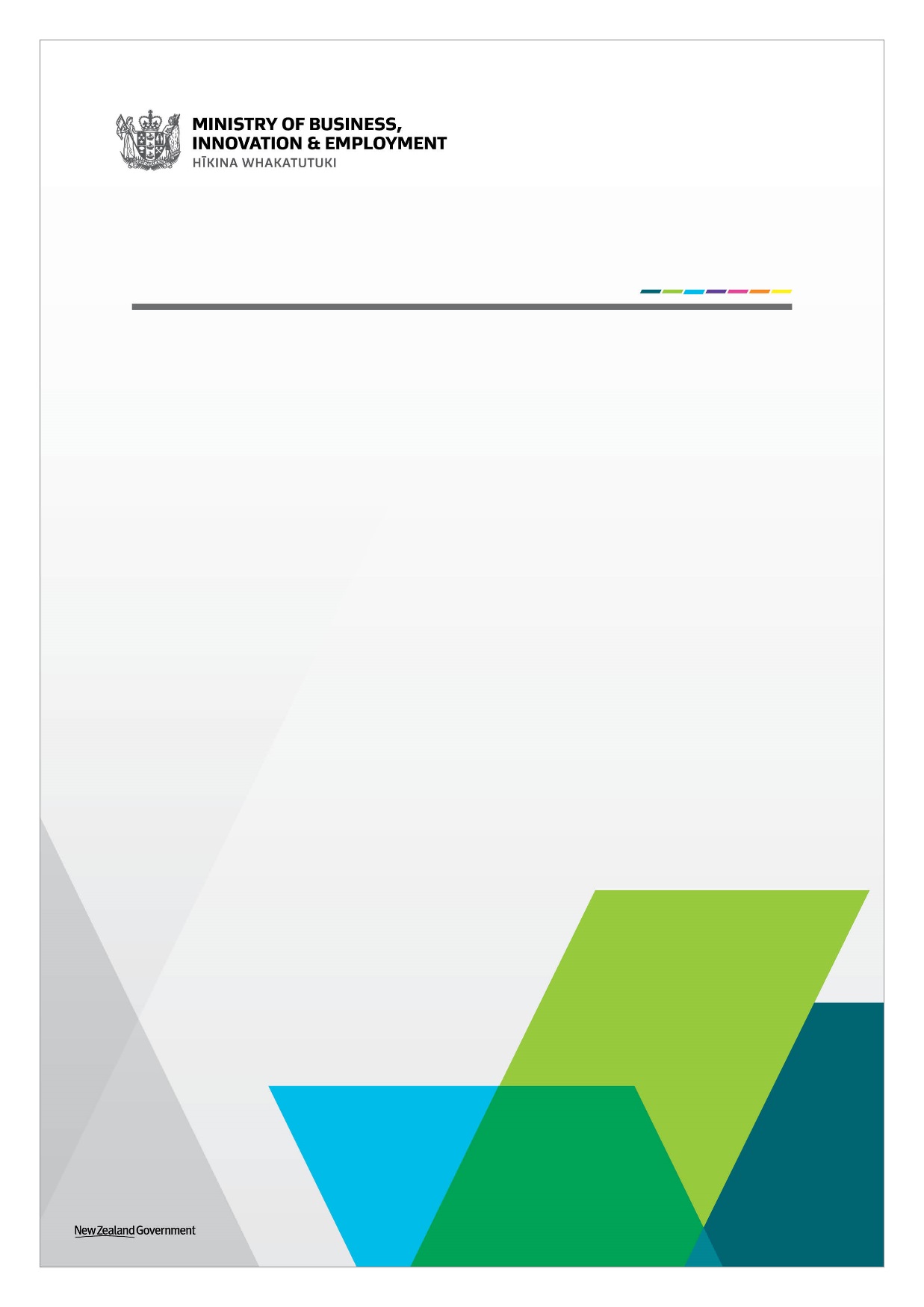 Declaration of anchor and direct fibre access services Exposure draft of regulations to be made under sections 227 and 228 of the Telecommunications Act 2001May 2021Permission to reproduce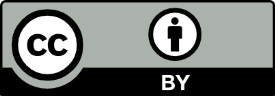 Crown Copyright ©This work is licensed under the Creative Commons Attribution 4.0 International License. To view a copy of this license, visit http://creativecommons.org/licenses/by/4.0/.Important noticeThe opinions contained in this document are those of the Ministry of Business, Innovation and Employment and do not reflect official Government policy. Readers are advised to seek specific legal advice from a qualified professional person before undertaking any action in reliance on the contents of this publication. The contents of this discussion paper must not be construed as legal advice. The Ministry does not accept any responsibility or liability whatsoever whether in contract, tort, equity or otherwise for any action taken as a result of reading, or reliance placed on the Ministry because of having read, any part, or all, of the information in this discussion paper or for any error, inadequacy, deficiency, flaw in or omission from the discussion paper.ISBN 978-1-99-100822-0How to have your sayConsultation processThe Ministry of Business, Innovation and Employment (MBIE) is inviting your feedback on the exposure draft of the regulations under sections 227 and 228 of the Telecommunications Act 2001. We welcome submissions by 5 PM on Tuesday 22 June 2021. Please include your name and organisation in your submission. Please make your submission via email or mail:By sending your submission as a Microsoft Word document to CommunicationsPolicy@mbie.govt.nzBy mailing your submission to:Communications Policy Team
Ministry of Business, Innovation & Employment
PO Box 1473Wellington 6140Please direct any questions that you have in relation to the submissions process to CommunicationsPolicy@mbie.govt.nzUse of informationThe information provided in submissions will be used to inform MBIE’s policy development process and will inform advice to Ministers on the regulation applying to each regulated fibre service provider as well as the description of the Fibre Fixed Line Services subject to regulation. Release of informationMBIE intends to upload PDF copies of submissions received to MBIE’s website at www.mbie.govt.nz. MBIE will consider you to have consented to uploading by making a submission, unless you clearly specify otherwise in your submission. If your submission contains any information that is confidential or you otherwise wish us not to publish, please:indicate this on the front of the submission, with any confidential information clearly marked within the text; and provide a separate version excluding the relevant information for publication on our website.Submissions remain subject to request under the Official Information Act 1982. Please set out clearly in the cover letter or e-mail accompanying your submission if you have any objection to the release of any information in the submission, and in particular, which parts you consider should be withheld, together with the reasons for withholding the information. MBIE will take such objections into account and will consult with submitters when responding to requests under the Official Information Act 1982.Private informationThe Privacy Act 2020 establishes certain principles with respect to the collection, use and disclosure of information about individuals by various agencies, including MBIE. Any personal information you supply to MBIE in the course of making a submission will only be used for the purpose of assisting in the development of policy advice in relation to this review. Please clearly indicate in the cover letter or e-mail accompanying your submission if you do not wish your name, or any other personal information, to be included in any summary of submissions that MBIE may publish.CONTENTSPermission to reproduce	2Important notice	2How to have your say	3List of acronyms and abbreviations	61	Introduction	71.1	Purpose of this discussion paper	71.2	Structure of this discussion paper	71.3	Process and timeline	72	Context for this discussion document	82.1	The Ultra-Fast Broadband Initiative	82.2	Regulation of local fibre companies	82.2.1	Information disclosure regulation	82.2.2	Price-quality regulation	82.3	Chorus’ price-quality obligations	92.3.1	Introduction	92.3.2	Obligations relating to anchor services	92.3.3	Obligations relating to direct fibre access services (DFAS)	93	Legal framework for declaration of anchor services and DFAS	103.1	Introduction	103.2	The Minister’s ability to recommend first regulations	103.2.1	Requirements the Minister must meet	104	The Draft Regulations	114.1	Introduction	114.2	Description of the services	114.2.1	Broadband anchor service	114.2.2	Voice anchor service	134.2.3	Large-user DFAS	144.3	Period of service provision	154.4	Maximum service price	154.4.1	Broadband anchor service	154.4.2	Voice anchor service	154.4.3	Large-user DFAS	165	List of proposed new regulations and schedules	176	Recap of questions	18Annex A: Draft Regulations	19List of acronyms and abbreviations1	Introduction1.1	Purpose of this discussion paperThis paper seeks your views on an exposure draft of regulations that will:declare, under sections 227 and 228 of the Telecommunications Act 2001, two fibre fixed line access services to be anchor services, and one fibre fixed line service to be a direct fibre access service, with the result that Chorus will be obliged to provide them on prescribed terms (under sections 198 and 199 of the Act);set out the prescribed terms; andmake a minor amendment to the Telecommunications (Regulated Fibre Service Providers) Regulations 2019.  The submissions received in response to this paper will help improve the draft regulations so that, when they enter into effect, they fully meet the requirements and best promote the purposes of the Act. 1.2	Structure of this discussion paperThe key parts of this paper are as follows: Section 2: ‘Context for this discussion document’ describes the Ultrafast Broadband Initiative and the regulation of ‘local fibre companies’ that it entails, in particular the price-quality obligations that Chorus will have to comply with from 1 January 2022. Those obligations depend to some extent on the declaration of certain services as ‘anchor services’ or ‘direct fibre access services’.Section 3: ‘Legal framework for declaration of anchor services and direct fibre access services’ sets out the requirements the Minister for the Digital Economy and Communications must meet in recommending the making of regulations that declare services to be ‘anchor services’ or ‘direct fibre access services’. Section 4: ‘The draft regulations’ describes the service descriptions and the maximum service price.Section 5: ‘List of proposed new regulations and schedules’ sets out in table format the new regulations and schedules proposed.Section 6: ‘Recap of questions’ sets out in one place all the questions posed in this discussion document.There are questions throughout this paper to guide your submission. We welcome other relevant comments. 1.3	Process and timelineWe invite submissions on the questions set out in this paper by 5 PM on Tuesday 22 June 2021.  We will then analyse your submissions and provide recommendations to the Minister for the Digital Economy and Communications about any changes to the draft regulations.Once approved by Cabinet, the regulations will be made by Order in Council. The final regulations will be notified in the New Zealand Gazette. The regulations will come into force on 31 December 2021.2	Context for this discussion document2.1	The Ultra-Fast Broadband InitiativeSince 2009, the New Zealand government has pursued a policy of subsidising the roll-out, in cities and towns nationwide, of a telecommunications access network based on fibre optic technology. This ‘fibre-to-the-home’ policy is known as the ‘Ultra-Fast Broadband’ (or UFB) Initiative. Implemented by five ‘local fibre companies’ (LFCs) each in its own geographic zone, the various iterations of the UFB Initiative (UFB1, UFB2 and UFB2+) have seen roll-out targets of 75%, 80% and 87% of the population respectively.The four local fibre companies are Chorus Limited, Enable Networks Limited, Northpower Fibre Limited and UltraFast Fibre Limited.2.2	Regulation of local fibre companies2.2.1	Information disclosure regulationCurrently, under subpart 3 of Part 4AA of the Telecommunications Act 2001 (the Act), all local fibre companies are subject to ‘information disclosure’ rules. The purpose of subpart 3 is to:“promote competition in telecommunications markets for the long-term benefit of end-users of telecommunications services in New Zealand by requiring LFCs who have given undertakings in relation to certain services to provide reliable and timely information to the Commission to enable it to record over time the costs and characteristics of LFC fibre networks to inform the Commission’s statutory processes and determinations.” From 1 January 2022, subpart 3 of Part 4AA will be repealed, and a new information disclosure regime will come into force under subpart 4 of Part 6 of the Telecommunications Act. The purpose of subpart 4 Part 6 is “to ensure that sufficient information is readily available to interested persons to assess whether the purpose of this Part is being met”. The Telecommunications (Regulated Fibre Service Providers) Regulations 2019 prescribed all five local fibre companies as being subject to the forthcoming information disclosure regime, when providing any ‘fibre fixed line access service’.2.2.2	Price-quality regulationAll local fibre companies currently face controls on the pricing of the fibre-based services they provide to customers, who are mostly retail service providers. Those controls have been set in the contracts signed by the local fibre companies with the Crown, but those contracts are set to expire on 31 December 2021. It is in this context that the Telecommunications (Regulated Fibre Service Providers) Regulations 2019, made under section 226 of the Telecommunications Act, prescribed Chorus Limited (but not the other local fibre companies) as being subject (from 31 December 2021) to ‘price-quality regulation’.As its name suggests, price-quality regulation is designed “to regulate the price and quality of fibre fixed line access services.” Fibre fixed line access services are telecommunications services that enable access to, and interconnection with, a regulated fibre service provider’s fibre network. In practical terms this might be a bitstream service, a co-location service, and so on. 2.3	Chorus’ price-quality obligations2.3.1	IntroductionUnder section 193(1) of the Telecommunications Act, Chorus will have two main price-quality-related obligations.First, Chorus must, in respect of the fibre fixed line access services it provides, apply the price-quality paths set by the Commerce Commission in any future section 170 determination. This obligation does not apply, however, if Chorus is providing the service “in a geographical area where a regulated fibre service provider (other than Chorus Limited) has installed a fibre network as part of the UFB initiative”.Second, Chorus must also comply with sections 198 to 201 of the Act. It is this second obligation with which this discussion document is concerned. More precisely, the discussion document focuses on the obligations Chorus will have under sections 198 (relating to anchor services) and 199 (relating to direct fibre access service).2.3.2	Obligations relating to anchor servicesUnder section 198(1) of the Telecommunications Act, a regulated fibre service provider who is subject to price-quality regulation (i.e. Chorus) must provide an anchor service if an anchor service has been declared.An anchor service is any fibre fixed line access service that has been declared to be an anchor service in regulations made under section 227 of the Telecommunications Act. Anchor services have been described as “wholesale fibre services with price caps based on existing UFB prices”. Their purpose is twofold:  to ensure that baseband equivalent voice and basic broadband services are available to end-users at reasonable prices; andto act as an appropriate constraint [or ‘anchor’] on the price and quality of other fibre fixed line access services.Section 4 of this discussion document seeks feedback on Draft Regulations declaring certain fibre fixed line access services to be anchor services.2.3.3	Obligations relating to direct fibre access services (DFAS)Under section 199(1) of the Act, a regulated fibre service provider who is subject to price-quality regulation (i.e. Chorus) must provide a direct fibre access service if a direct fibre access service has been declared.A direct fibre access service is any fibre fixed line access service that has been declared to be a direct fibre access service in regulations made under section 228 of the Telecommunications Act. Direct fibre access services (DFAS) have been described as “business-grade fibre services that connect large commercial users [including fixed wireless and mobile cellular retail service providers] to the fibre network”. One of the purposes of regulating this type of service is “to reduce the opportunity for Chorus to arbitrarily increase the costs of this key input to the services of fixed wireless competitors”.Section 4 of this discussion document seeks feedback on Draft Regulations declaring certain fibre fixed line access services to be direct fibre access services.3	Legal framework for declaration of anchor services and DFAS3.1	IntroductionThe Governor General may, by Order in Council made on the recommendation of the Minister, make regulations declaring a fibre fixed line access service to be an anchor service or a DFAS.Under sections 227(4) and 228(4) of the Act, the Minister must not recommend that such regulations be made unless the Commerce Commission has undertaken a review under section 208 (for anchor services) or section 209 (for DFAS) and subsequently recommended (to the Minister) that the regulations be made. However there is an exception for initial regulations. As such, because this will be the first time regulations are made, the Minister is able to make a recommendation to the Governor General without the Commerce Commission having done so. This is what the Minister intends to do.3.2	The Minister’s ability to recommend first regulations3.2.1	Requirements the Minister must meetRegulations declaring a fibre fixed line access service to be an anchor service or a DFAS may prescribe all or any of the following: (a) a description of the service; (b) any ‘conditions’ of the service (effectively, the non-price terms on which it must be supplied or accessed); (c) the period during which the service must be supplied; and (d) the maximum price that can be charged for the service.However, in the case of both anchor services and DFAS, when recommending that the first regulations be made, the Minister must not: recommend regulations prescribing a description of the service that is “materially different from the terms set out in a UFB contract”; orrecommend regulations prescribing conditions of the service that are “materially different from the terms set out in a UFB contract”.In addition, the Minister must not recommend the making of first regulations that prescribe a maximum price of the service unless the Minister is satisfied that the regulations will prescribe a maximum price that is based on the maximum price that may be charged for providing the service under a UFB contract (or the price immediately before the implementation of the regulations in the case of the DFAS), with an annual CPI adjustment mechanism.The intention of these requirements is to minimise transitional disruption during the first regulatory period. For future regulatory periods, recommendations for changes can be considered following a review by the Commerce Commission.4	The Draft Regulations4.1	IntroductionAs noted in the above section, regulations declaring a fibre fixed line access service to be an anchor service or a DFAS may prescribe all or any of the following: (a) a description of the service; (b) any ‘conditions’ of the service; (c) the period during which the service must be supplied; and (d) the maximum price that can be charged for the service.Section 4 of this discussion document explains the way in which MBIE proposes to achieve this. In the course of doing so, the section makes reference to draft regulations (in Annex A): the Telecommunications (Regulated Fibre Services) Regulations 2021 (the ‘Draft Regulations’).The Draft Regulations incorporate by reference the Bitstream 2 Accelerate Reference Offer (as the Broadband Anchor Service description), the Baseband Reference Offer (as the Voice Anchor Service description), and the DFAS Reference Offer (as the large user direct fibre access service description), subject to the modifications listed in Schedule 2 of the Draft Regulations.The Draft Regulations also incorporate by reference, to the extent they are relevant to the provision of the anchor and DFAS services, a number of other documents including service level terms, operations manuals, general terms, and technical standards.4.2	Description of the services4.2.1	Broadband anchor service4.2.1.1	Bitstream 2 Accelerate Reference OfferIn the Draft Regulations, the service description for the ‘broadband anchor service’ is based on “the Chorus UFB Services Agreement (Service Description for Bitstream 2 Accelerate) Reference Offer dated June 2017”. The ‘Bitstream 2 Accelerate’ service is a bitstream service suitable for accessing a wide range of internet and bespoke applications and content delivered over a point-to-multipoint fibre access.Broadly speaking, the service description is the text in clauses 7 to 8, Appendix A, and (in terms of technical specifications) Appendix B of the Bitstream 2 Accelerate Reference Offer. However, a number of modifications have been made to the Bitstream 2 Accelerate Reference Offer text in Schedule 2 of the Draft Regulations. We are proposing modifications to the original text for the following reasons:the broadband anchor service is not a multiclass service;new service templates are not part of the anchor service;the anchor service is a residential service;the traffic Class bandwidths need to correspond to a 100/20 Mbps service; andsome terminology needs to be updated to reflect the language currently in use by the industry.Questions for stakeholders4.2.1.2	Other relevant documentsRegulation 9 of the Draft Regulations sets out additional documents relevant to the service description of the 100/20 Mbps UFB broadband anchor service, notably Chorus’  UFB General Terms, Chorus’ Bitstream Services Operations Manual and Chorus’ Bitstream Service Level Terms, to the extent they are relevant to the service description.This regulation also defines the additional technical documents that we are incorporating by reference as those listed in Part 1, Schedule 3 of the Draft Regulations. We consider that the incorporation by reference of these documents provides clarity and transparency around the technical standards and specifications used for providing the broadband anchor service.Questions for stakeholders4.2.2	Voice anchor service4.2.2.1	Baseband Reference OfferIn the Draft Regulations, the service description for the ‘voice anchor service’ is based on “the Chorus UFB Services Agreement (Service Description for Baseband) Reference Offer dated June 2017”. The ‘Baseband’ service enables the delivery of PSTN-grade analogue phone and telephony services over a GPON point-to-multipoint fibre access.However, a number of modifications have been made to the Baseband Reference Offer text in Schedule 2 of the Draft Regulations.We are proposing changes to the original text for the following reasons:The voice anchor service is either a voice-only service or a voice service that can be combined with the 100/20 Mbps broadband anchor service;This description of the service also defines the Analogue Telephone Adaptor (ATA) and the residential gateway voice services; andSome terminology needs to be updated to reflect the language currently in use by the industry.Questions for stakeholders4.2.2.2	Other relevant documentsRegulation 12 of the Draft Regulations sets out additional documents relevant to the service description of the voice anchor service, notably Chorus’ UFB General Terms, Chorus’ Bitstream Services Operations Manual and Chorus’ Bitstream Service Level Terms, to the extent that they are relevant to the service description.This regulation also defines the additional technical documents that we are incorporating by reference as those listed in Part 2, Schedule 3 of the Draft Regulations. We consider that the incorporation by reference of these documents provides clarity and transparency around the technical standards and specifications used for providing the voice anchor service.Questions for stakeholders4.2.3	Large-user DFAS4.2.3.1	DFAS Reference OfferIn the Draft Regulations, the service description for the ‘large-user’ DFAS is based on “the Chorus UFB Services Agreement Direct Fibre Access Services (Service Description for Direct Fibre Access Service) Reference Offer dated April 2021”. The ‘Direct Fibre Access Service’ is a dark fibre service suitable for the delivery of complex business-grade applications requiring point-to-point fibre access. It enables access to, and interconnection with Chorus’ network.However, a number of modifications have been made to the Direct Fibre Access Service Reference Offer text in Schedule 2 of the Draft Regulations.We are proposing changes to the original text for the following reasons:Fibre diversity will be a commercial service;The technical specifications for fibre testing and optical path performance needed to be updated to reflect the specifications in use by the industry.Questions for stakeholders4.2.3.2	Other relevant documentsRegulation 16 of the Draft Regulations sets out additional documents relevant to the service description of the DFAS, notably Chorus’ UFB General Terms, Chorus’ Bitstream Services Operations Manual and Chorus’ Bitstream Service Level Terms, subject to any changes to those texts included in Schedule 2.This regulation also defines the additional technical documents that we are incorporating by reference as those listed in Part 3, Schedule 3 of the Draft Regulations. We consider that the incorporation by reference of these documents provides clarity and transparency around the technical standards and specifications used for providing the DFAS.Questions for stakeholders4.3	Period of service provisionUnder proposed regulation 2, the Draft Regulations, if made, will come into force on 31 December 2021. In this sense, the period of service provision begins at that time.Beyond this, however, MBIE proposes that the Draft Regulations not prescribe a precise period during which services must continue to be provided. Rather, the period will remain open-ended, unless and until the Regulations are amended following an anchor services or price-quality review under Subpart 7 of Part 6 of the Telecommunications Act. However, the Principal Regulations may still be subject to amendments of minor and technical changes under sections 227(5) and 228(5). This is consistent with the intention set out in the Cabinet paper entitled: Fibre regulations under the Telecommunications Act 2001, which notes that the regulations will continue in force, from implementation on 1 January 2022, unless the Commerce Commission after a review recommends any changes.Questions for stakeholders4.4	Maximum service price4.4.1	Broadband anchor serviceUnder proposed regulation 8(3), the maximum price that Chorus will be able to charge per residential connection for the broadband anchor service is $47.15 per month. This includes 2.5 Mbps symmetric high priority CIR with ATA port service.As required by clause 14(4) of Schedule 1AA of the Telecommunications Act, the maximum service price for the broadband anchor service we are proposing is based on the maximum price that may be charged for providing the service under a UFB contract (the Chorus price list of October 2020), with an annual CPI adjustment mechanism.4.4.2	Voice anchor serviceUnder proposed regulation 11(2), the maximum price that Chorus will be able to charge per (residential or non-residential) connection for the provision of the voice anchor service is $25.63 per month.As required by clause 14(4) of Schedule 1AA of the Telecommunications Act, the maximum service price for the voice anchor service we are proposing is based on the maximum price that may be charged for providing the service under a UFB contract (the Chorus price list of October 2020), with an annual CPI adjustment mechanism.4.4.3	Large-user DFASUnder proposed regulation 15(2), the maximum price that Chorus will be able to charge per connection for the large-user DFAS is $363.88 per month.Questions for stakeholders5	List of proposed new regulations and schedulesTo assist submitters in reading this discussion document and the Draft Regulations, this section sets out in table format the new regulations proposed, their title, and the sections of the discussion document which discuss them.Proposed new regulations6	Recap of questionsTo facilitate submissions, this section sets out in one place all the questions posed in sections 3 and 4 of this discussion document.Annex A: Draft RegulationsCIPCrown Infrastructure PartnersCPIConsumer Price IndexDFASDirect fibre access serviceDraft RegulationsThe proposed regulations set out in Annex ALFCLocal Fibre CompanyMBIEMinistry of Business, Innovation and EmploymentMbpsMegabits per secondNIPANetwork Infrastructure Project Agreement NIPA 1relates to the Government’s initial investment in UFB infrastructureNIPA 2relates to further Government investmentPrincipal RegulationsTelecommunications (Regulated Fibre Service Providers) Amendment Regulations 2019The ActThe Telecommunications Act 2001UFBUltra-Fast BroadbandWSAWholesale Service AgreementDo you have any comments about basing the service description for the 100/20Mbps broadband anchor service on Chorus’ Service Description for Bitstream 2 Accelerate service (June 2017)? Are you comfortable with the proposed changes? Do you think that additional changes should be made? Please explain why.Do you agree that Chorus’ UFB General Terms (December 2012), Operations Manual for Bitstream Services (October 2020), Service Level Terms for Bitstream Service (October 2020), the notice points of interconnection (December 2019), the TCF UFB Ethernet Access Service Description (May 2017) and the technical standards listed in Part 1 of Schedule 3, should be referenced as additional service description for the 100/20 Mbps broadband anchor service? If not, please explain why.Do you have any comments about basing the service description for the voice anchor service on Chorus’ Service Description for baseband service (June 2017)? Are you comfortable with the proposed changes? Do you think that additional changes should be made? Please explain why.Do you think Chorus’ UFB General Terms (December 2012), Operations Manual for Bitstream Services (October 2020), Service Level Terms for Bitstream Service (October 2020), the notice points of interconnection (December 2019), and the technical standards listed in Part 2 of Schedule 3, should be referenced as additional service description for the voice anchor service?Do you have any comments about basing the service description for the large-user direct fibre access service on Chorus’ Service Description for direct fibre access services (June 2017)? Are you comfortable with the proposed changes? Do you think that additional changes should be made? Please explain why. Do you agree Chorus’ UFB General Terms (December 2012), Operations Manual for DFAS (October 2020), Service Level Terms for DFAS (October 2020) and the technical standards listed in Part 3 of Schedule 3 should be referenced as additional service description for the DFAS?Do you think that the documents and standards incorporated by reference in the Draft Regulations sufficiently define the regulated services?Do you agree that the period during which Chorus must provide the regulated services should be open-ended? Please justify your position.Do you do you have any concerns with the approach taken to setting the maximum price for the regulated services?New regulation numberTitleMain relevant section of this discussion document6Anchor services2.3.27-8Broadband anchor service4.2.14.4.19Additional document references for broadband anchor service4.2.1.210-11Voice anchor service4.2.24.4.212Additional document references for voice anchor service4.2.2.213Direct fibre access services2.3.314-15Large-user DFAS4.2.34.4.316Additional document references for large-user DFAS4.2.3.2Sch 2Modifications to Broadband Anchor Service Description, Voice Anchor Service Description, and Direct Fibre Access Services Description4.2.1.14.2.2.14.2.3.11Do you have any comments about basing the service description for the 100/20Mbps broadband anchor service on Chorus’ Service Description for Bitstream 2 Accelerate service (June 2017)? Are you comfortable with the proposed changes? Do you think that additional changes should be made? Please explain why.2Do you agree that Chorus’ UFB General Terms (December 2012), Operations Manual for Bitstream Services (October 2020), Service Level Terms for Bitstream Service (October 2020), the notice points of interconnection (December 2019), the TCF UFB Ethernet Access Service Description (May 2017) and the technical standards listed in Part 1 of Schedule 3, should be referenced as additional service description for the 100/20 Mbps broadband anchor service? If not, please explain why.3Do you have any comments about basing the service description for the voice anchor service on Chorus’ Service Description for baseband service (June 2017)? Are you comfortable with the proposed changes? Do you think that additional changes should be made? Please explain why.4Do you think Chorus’ UFB General Terms (December 2012), Operations Manual for Bitstream Services (October 2020), Service Level Terms for Bitstream Service (October 2020), the notice points of interconnection (December 2019), and the technical standards listed in Part 2 of Schedule 3, should be referenced as additional service description for the voice anchor service?5Do you have any comments about basing the service description for the large-user direct fibre access service on Chorus’ Service Description for direct fibre access services (June 2017)? Are you comfortable with the proposed changes? Do you think that additional changes should be made? Please explain why.6Do you agree Chorus’ UFB General Terms (December 2012), Operations Manual for DFAS (October 2020), Service Level Terms for DFAS (October 2020) and the technical standards listed in Part 3 of Schedule 3 should be referenced as additional service description for the DFAS?7Do you think that the documents and standards incorporated by reference in the Draft Regulations sufficiently define the regulated services?8Do you agree that the period during which Chorus must provide the regulated services should be open-ended? Please justify your position.9Do you do you have any concerns with the approach taken to setting the maximum price for the regulated services?10Do you have any other comments on the Draft Regulations?